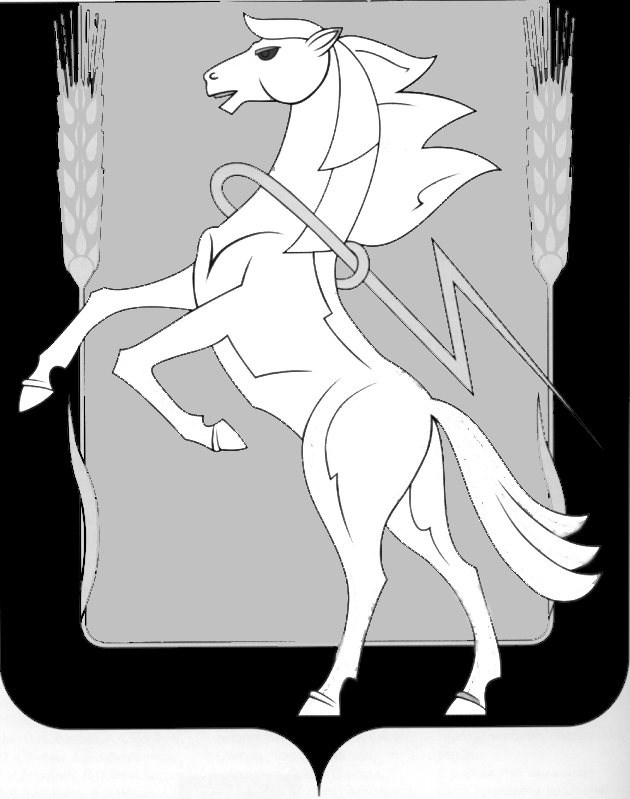 СОБРАНИЕ ДЕПУТАТОВ СОСНОВСКОГО МУНИЦИПАЛЬНОГО РАЙОНАШЕСТОГО СОЗЫВАРЕШЕНИЕ от «19» апреля 2023 года № 488О награждении Почетной грамотой Собрания депутатов  Заслушав и обсудив доклад заместителя председателя постоянной комиссии по награждению Собрания депутатов Сосновского муниципального района М.А. Рысиной, Собрание депутатов Сосновского муниципального района шестого созыва РЕШАЕТ:1. Наградить Почетной грамотой Собрания депутатов и премией в размере 5000-00 (пяти тысяч) рублей:1) Арефьеву Татьяну Алексеевну - ветерана труда за активное участие в просветительском и патриотическом движении Сосновского муниципального района и в связи с празднованием Дня местного самоуправления;2) Денчук Ларису Викторовну - заместителя начальника финансового управления администрации Сосновского муниципального района за многолетний добросовестный труд и в связи с празднованием Дня местного самоуправления;3) Лаптеву Светлану Владимировну- начальника отдела по земельным отношениям Комитета по управлению имуществом и земельным отношениям Сосновского муниципального района за добросовестный труд и в связи с празднованием Дня местного самоуправления;4) Мошкину Татьяну Александровну - начальника отдела муниципального архитектурно-строительного надзора управления архитектуры и строительства администрации Сосновского муниципального района за многолетний добросовестный труд и в связи с празднованием Дня местного самоуправления;5) Поновикову Елену Олеговну - заместителя директора по учебно- воспитательной работе муниципального образовательного учреждения «Касаргинская средняя общеобразовательная школа» Сосновского муниципального района за добросовестный труд, высокий профессионализм и творческий подход к процессу обучения и воспитания школьников и в связи с 30-летним юбилеем школы;6) Шило Сергея Григорьевича - заместителя директора по безопасности ООО «Заря» за активное участие в общественной жизни Рощинского сельского поселения Сосновского муниципального района и в связи с празднованием Дня местного самоуправления.2. Опубликовать настоящее Решение в газете «Сосновская Нива» и разместить в официальном сетевом издании «Официальный интернет-портал правовой информации Сосновского муниципального района Челябинской области» http://Сосновский74.рф в сети «Интернет».Председатель Собрания депутатов Сосновского муниципального района	          		                                Г.М. Шихалёва